             ภาพกิจกรรมตรวจเยี่ยม เทศบาลนาประดู่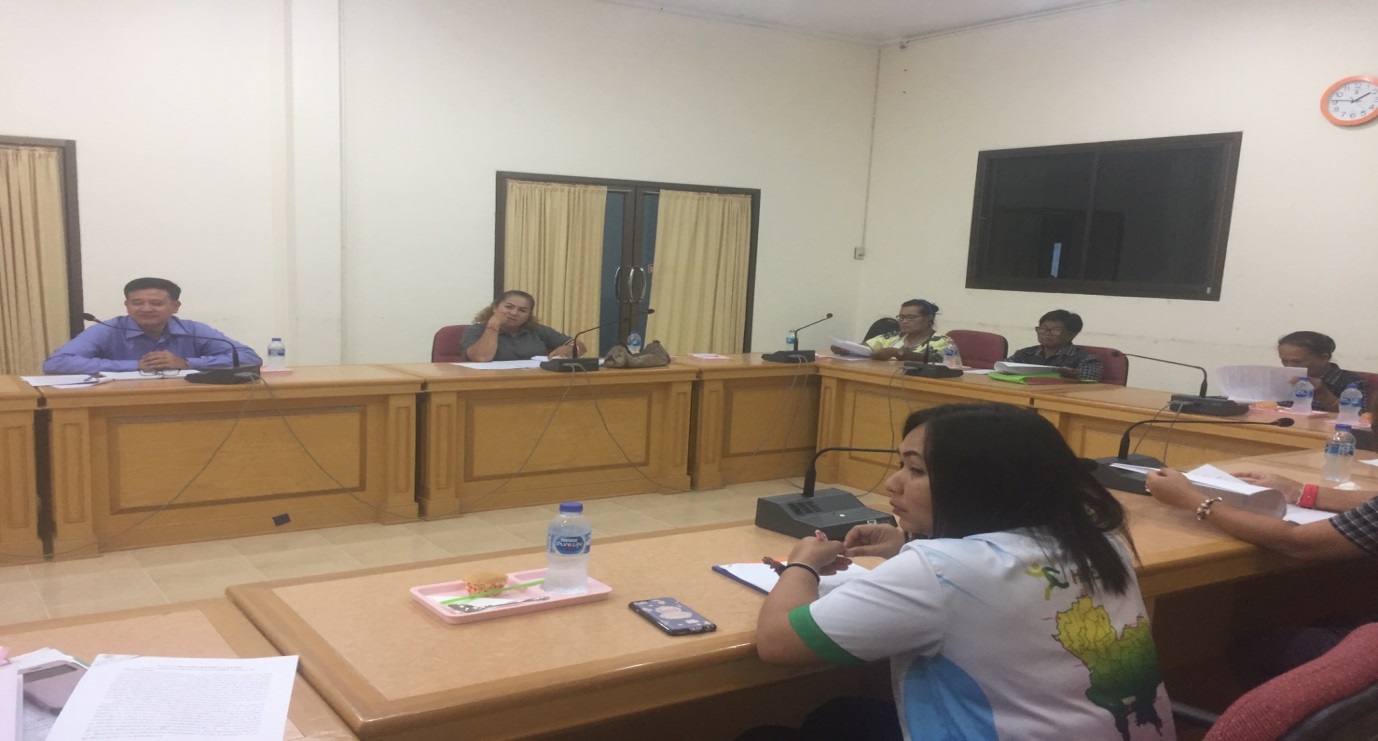 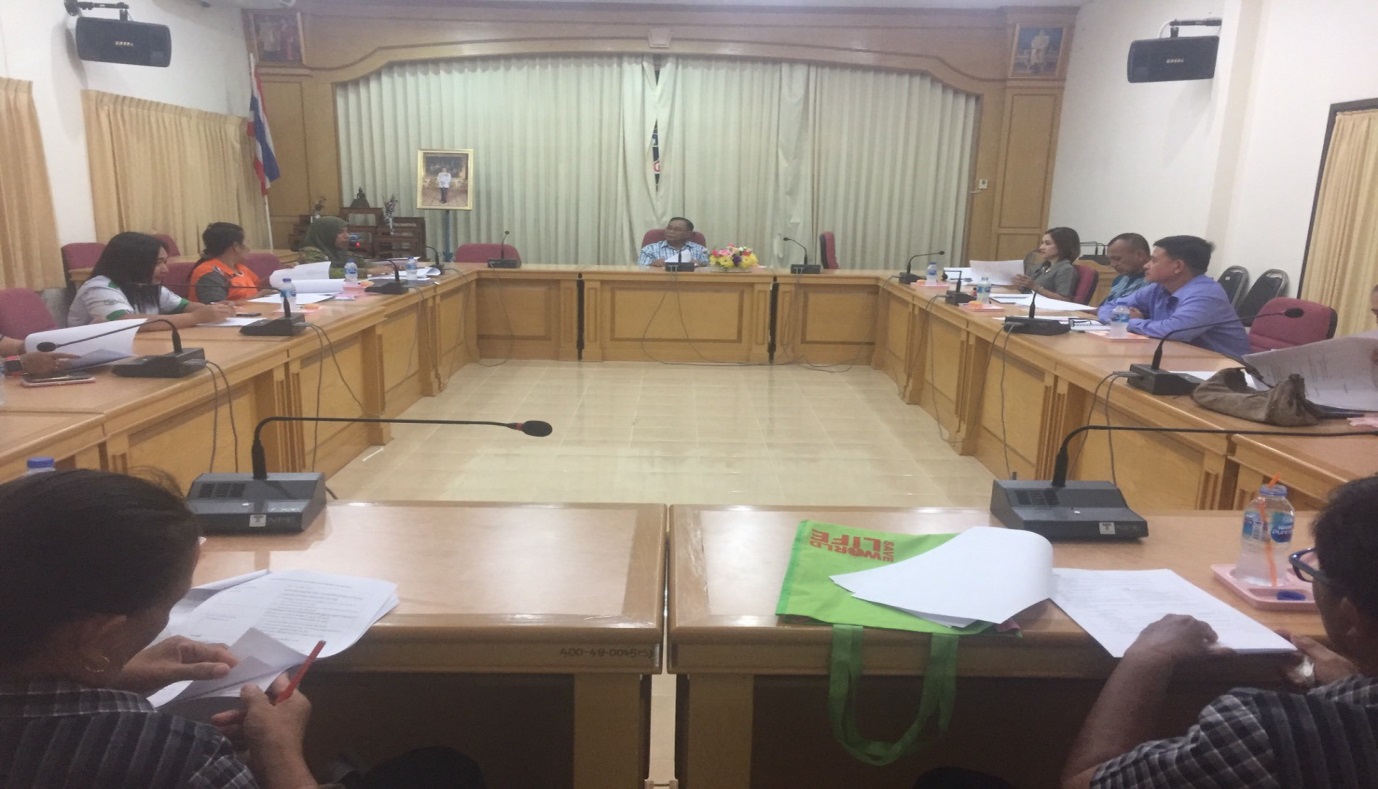 